Zdania współrzędnie złożone							1. Który ze zbiorów zabiera jedynie spójniki zdań współrzędnych rozłącznych? 		(0–1 p.)A. oraz, bądź, zaś B. albo, czy, lubC. jednak, natomiast, aleD. więc, oraz, ani2. Wskaż wykres podanego zdania. 								(0–1 p.)Miejsce wydawało się ustronne, a zarazem budziło zachwyt.A. 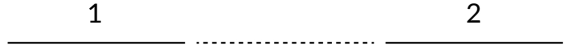 B. 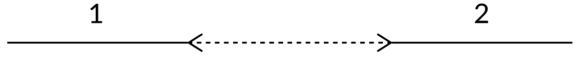 C. 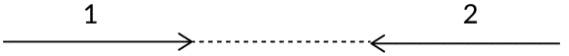 D. 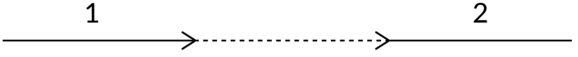 3. Wskaż zdanie złożone współrzędnie przeciwstawne. 					(0–1 p.)A. Dużo trenuje, dlatego ma dobre wyniki.B. Ma różne pomysły, ale ich nie realizuje.C. Wstanę rano albo znowu się spóźnię.D.  Jedzą, piją, lulki palą.4. Połącz zdania pojedyncze tak, aby powstały zdania złożone współrzędnie wynikowe. Zastosuj w nich różne spójniki. 										(0–4 p.)a) Daniel jest chorowity. Szybko się męczy.................................................................................................................................................................b) Adrian dużo pracował. Zdobył główną nagrodę. ................................................................................................................................................................5. Zaznacz właściwe dokończenie zdania. 							(0–1 p.)Przecinki stawiamy przed spójnikami łączącymi wypowiedzenia składowe w zdaniach złożonych współrzędnieA. łącznych i rozłącznych.B. rozłącznych i wynikowych.C. rozłącznych i przeciwstawnych.D. przeciwstawnych i wynikowych.………………………………………………….       ………………             Imię i nazwisko                                                                             Klasa Liczba punktów – ……… /8 p.………………………………………………….       ………………             Imię i nazwisko                                                                             Klasa Ocena